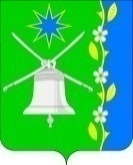 АДМИНИСТРАЦИЯ НОВОБЕЙСУГСКОГО СЕЛЬСКОГО ПОСЕЛЕНИЯ ВЫСЕЛКОВСКОГО РАЙОНАПОСТАНОВЛЕНИЕот ______________.									№____станица НовобейсугскаяОб утверждении Порядка осуществления контроля за обеспечением доступа к информации о деятельности органов местного самоуправления Новобейсугского сельского поселения Выселковского района и подведомственных организаций В соответствии Федеральными законами от 06 октября 2003 года №131-ФЗ «Об общих принципах организации местного самоуправления в Российской Федерации», от 9 февраля 2009 года №8-ФЗ «Об обеспечении доступа к информации о деятельности государственных органов и органов местного самоуправления», Законом Краснодарского края от 16 июля 2010 года № 2000-КЗ «Об обеспечении доступа к информации о деятельности государственных органов Краснодарского края, органов местного самоуправления Краснодарском крае», Уставом Новобейсугскогосельского поселения Выселковского района п о с т а н о в л я ю:1. Утвердить Порядок осуществления контроля за обеспечением доступа к информации о деятельности органов местного самоуправления Новобейсугского сельского поселения Выселковского района и подведомственных организаций (прилагается).2. Общему отделу администрации Новобейсугского сельского поселения Выселковского района (Алексеенко) обнародовать настоящее постановление и разместить его на официальном сайте администрации Новобейсугского сельского поселения Выселковского района в сети «Интернет».3.Контроль за выполнением настоящего постановления оставляю за собой.4. Постановление вступает в силу после его официального обнародования.Глава Новобейсугскогосельского поселения Выселковского района 							     В.В. Василенко                                        ЛИСТ СОГЛАСОВАНИЯпроекта постановления администрации Новобейсугского сельскогопоселения Выселковского района от _______________ №_____«Об утверждении Порядка осуществления контроля за обеспечением доступа к информации о деятельности органов местного самоуправления Новобейсугского сельского поселения Выселковского района и подведомственных организаций»Проект подготовлен и внесен:Общим отделом администрацииНовобейсугского сельского поселения Выселковского районаНачальник общего отдела	                                                      В.В. Алексеенко«___»____________2023 г.Проект согласован:Начальник отдела земельныхи архитектурных отношенийадминистрации Новобейсугского сельского поселения Выселковского района                                                                              Е.А.Бевза«___»____________2023 г.ЗАЯВКА К ПОСТАНОВЛЕНИЮНаименование вопроса: «Об утверждении Порядка осуществления контроля за обеспечением доступа к информации о деятельности органов местного самоуправления Новобейсугского сельского поселения Выселковского района и подведомственных организаций»Проект внесен общим отделом администрации Новобейсугского сельского поселения Выселковского района, начальником общего отдела
В.В.АлексеенкоПостановление разослать:Администрация Новобейсугского сельского поселения Выселковского района –– В.В. Алексеенко начальнику общего отдела 1 экз.;Прокуратура Выселковского района 1 экз.__________________                                                      «___»___________2023 г. ПриложениеУТВЕРЖДЕНпостановлением администрации Новобейсугского сельского поселения Выселковского района от ________________г., № ____Порядокосуществления контроля за обеспечением доступа к информации о деятельности органов местного самоуправления Новобейсугского сельского поселения Выселковского района и подведомственных организаций1.Общие положения1.1.Настоящий Порядок устанавливает процедуру осуществления контроля за обеспечением доступа граждан и организаций к информации о деятельности органов местного самоуправления Новобейсугского сельского поселения Выселковского района и подведомственных организаций (далее - органы местного самоуправления), созданную ими в пределах своих полномочий или подведомственными органами местного самоуправления, либо поступившей в указанные органы и организации.К информации о деятельности органов местного самоуправления относятся также муниципальные правовые акты, устанавливающие структуру, полномочия, порядок формирования и деятельности указанных органов и организаций, иная информация, касающаяся их деятельности (далее -информация о деятельности органов местного самоуправления).1.2. Настоящий Порядок разработан в соответствии с Конституцией Российской Федерации, Федеральными законами от 06 октября 2003 года №131-ФЗ «Об общих принципах организации местного самоуправления в Российской Федерации», от 09 февраля 2009 года №8-ФЗ «Об обеспечении доступа к информации о деятельности государственных органов и органов местного самоуправления», Законом Краснодарского края от 16 июля 2010 года №2000-КЗ «Об обеспечении доступа к информации о деятельности государственных органов Краснодарского края, органов местного самоуправления Краснодарском крае».2.Порядок осуществления контроля2.1.Основными требованиями организации контроля за обеспечением доступа к информации о деятельности органов местного самоуправления и подведомственных организаций являются:2.1.Регулярная проверка достоверности представляемой информации о деятельности органов местного самоуправления и подведомственных организаций.2.2.Соблюдение сроков и порядка предоставления информации деятельности органов местного самоуправления и подведомственных организаций.2.3.Изъятие из представляемой информации о деятельности органов местного самоуправления и подведомственных организаций сведений, относящихся к информации ограниченного доступа.2.4.Создание органами местного самоуправления и подведомственными организациями в пределах своих полномочий организационно-технических и других условий, необходимых для реализации права граждан и организаций на доступ к информации о деятельности органов местного самоуправления и подведомственных организаций.2.5.Учет расходов, связанных с обеспечением доступа к информации о деятельности органов местного самоуправления о планировании бюджетного финансирования вышеназванных органов.2.6.Общий контроль за обеспечением доступа к информации деятельности органов местного самоуправления и подведомственных организаций осуществляет глава Новобейсугского сельского поселения Выселковского района в соответствии с настоящим Порядком.2.7. Контроль за размещением информации о деятельности органов местного самоуправления на официальном сайте органов местного самоуправления Новобейсугского сельского поселения Выселковского района и сроками ее обновления осуществляет начальник общего отдела администрации Новобейсугского сельского поселения Выселковского района.2.8. Контроль за обнародованием (опубликованием) муниципальных правовых актов, устанавливающих структуру, полномочия, порядок формирования и деятельности органов местного самоуправления, осуществляет начальник общего отдела администрации Новобейсугского сельского поселения Выселковского района.2.9.Контроль за размещением информации о деятельности подведомственных организаций на официальных сайтах подведомственных организаций Новобейсугского сельского поселения Выселковского района и сроками ее обновления осуществляют руководители подведомственных организаций.2.10. Контроль за обнародованием (опубликованием) информации о деятельности органов местного самоуправления в средствах массовой информации осуществляют руководители отделов администрации Новобейсугского сельского поселения Выселковского района в части обеспечения доступа к информации по направлению деятельности отделов администрации.2.11. Контроль за размещением информации на информационных стендах, расположенных в помещениях, занимаемых органами местного самоуправления, осуществляет начальник общего отдела администрации Новобейсугского сельского поселения Выселковского района;2.12.Контроль за размещением информации на информационных стендах, расположенных в помещениях, занимаемых подведомственными организациями, осуществляют руководители подведомственных организаций Новобейсугского сельского поселения Выселковского района;3. Заключительные положения3.1. Решения и действия (бездействие) должностных лиц администрации Новобейсугского сельского поселения Выселковского района, нарушающие право граждан и организаций на доступ к информации о деятельности органов местного самоуправления Новобейсугского сельского поселения Выселковского района и подведомственных организаций, могут быть обжалованы в вышестоящий орган, вышестоящему лицу и (или) в судебном  порядке.3.2. Должностные лица органов местного самоуправления Новобейсугского сельского поселения Выселковского района и подведомственных им организаций, виновные в нарушении права на доступ граждан и организаций к информации о деятельности органов местного самоуправления Новобейсугского сельского поселения Выселковского района и подведомственных организаций, несут дисциплинарную ответственность. 3.3. В случае причинения пользователю информацией убытков в результате неправомерного отказа в доступе к информации о деятельности органов местного самоуправления сельского поселения Выселковского района и подведомственных организаций, несвоевременного ее предоставления либо предоставления заведомо недостоверной или не соответствующей содержанию запроса информации, они подлежат возмещению в соответствии с гражданским законодательством Российской Федерации.Глава Новобейсугскогосельского поселения Выселковского района 							     В.В. Василенко